PLANTILLA DE METAS SMART 
PARA LA GESTIÓN DE PROYECTOS 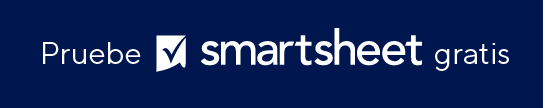 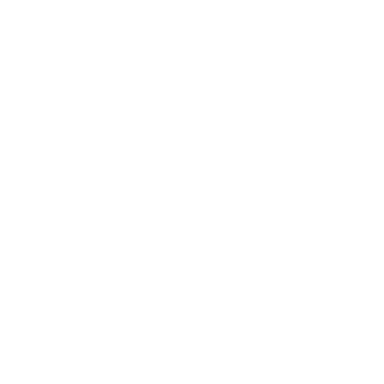 ¿Cuál es el resultado que desea lograr con este proyecto?META INICIAL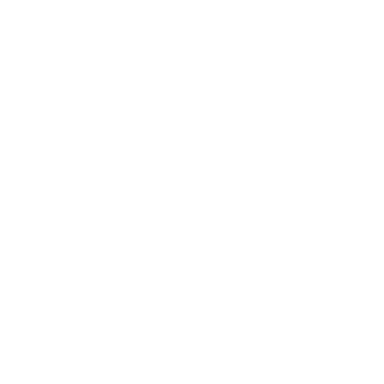 Específicamente, ¿qué logrará este proyecto? ¿Quiénes deben participar? 
¿Qué tareas deben realizarse con anticipación?ESPECÍFICAS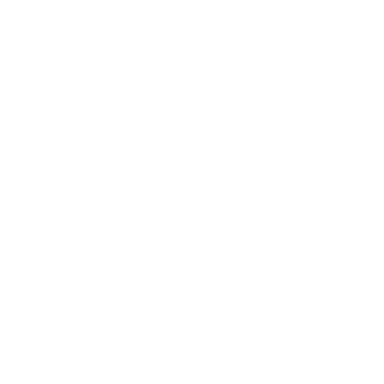 ¿Qué métricas utilizará para medir el éxito de este proyecto?MEDIBLEM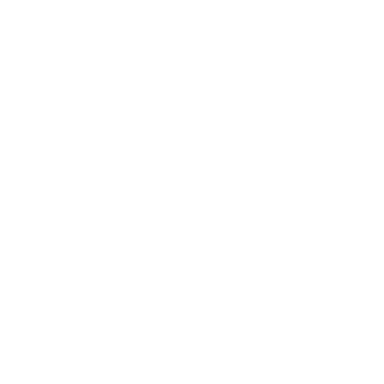 ¿Qué necesita para lograr el éxito del proyecto? ¿Apoyo de otras personas? 
¿Aptitudes adicionales? ¿Acceso a información o equipos?ALCANZABLEA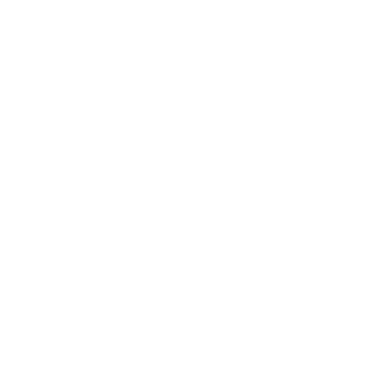 ¿Cómo se vincula esto con las metas más amplias de la empresa? 
¿Por qué es este el momento para comenzar este proyecto?RELEVANTER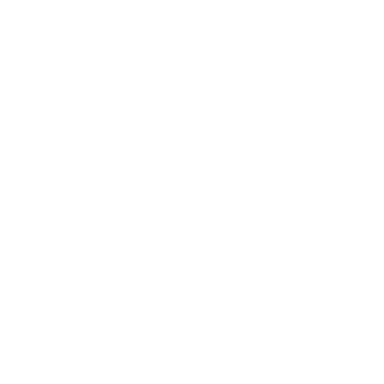 ¿Cuándo determinará el éxito o el fracaso de este proyecto?PLAZOS LIMITADOST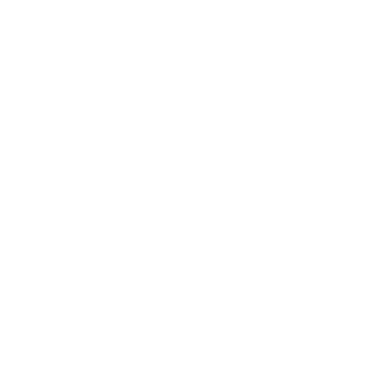 Revise lo que escribió y cree una declaración completa de las metas del proyecto 
que abarque cada elemento del proceso de definición de metas SMART.META SMARTDESCARGO DE RESPONSABILIDADTodos los artículos, las plantillas o la información que proporcione Smartsheet en el sitio web son solo de referencia. Mientras nos esforzamos por mantener la información actualizada y correcta, no hacemos declaraciones ni garantías de ningún tipo, explícitas o implícitas, sobre la integridad, precisión, confiabilidad, idoneidad o disponibilidad con respecto al sitio web o la información, los artículos, las plantillas o los gráficos relacionados que figuran en el sitio web. Por lo tanto, cualquier confianza que usted deposite en dicha información es estrictamente bajo su propio riesgo.